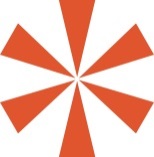 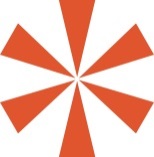 DOTAZNÍK SPOKOJENOSTI PRO RODINNÉ PŘÍSLUŠNÍKY KLIENTŮ DENNÍHO STACIONÁŘE NADĚJE ZLÍNVážení rodinní příslušníci, obracím se na Vás s prosbou o vyplnění dotazníku. Tento dotazník je anonymní, jeho vyplnění je dobrovolné. Cílem je dozvědět se Vaše názory na různé oblasti života v denním stacionáři. Na otázky odpovídejte prosím zakroužkováním nebo podtržením vybrané odpovědi, na volné řádky můžete dopsat vlastní názor na uvedené téma.Vyplněný dotazník je možné odevzdat do schránky na stížnosti (před vstupem do obou stacionářů), nebo v obálce komukoliv z personálu, a to do 29. 2. 2024. Další možností je vyplnění a odeslání dotazníku elektronicky – dotazník je ke stažení 
na www.nadeje.cz/zlin - lidé ve stáří – denní stacionář pro osoby s demencí – dokumenty ke stažení. Vyplněný dotazník potom, prosím, zašlete na adresu jana.vrbova@nadeje.cz nebo odevzdejte vytištěný výše uvedeným způsobem. 				         Jana Vrbová, vedoucí denního stacionářeOTÁZKY TÝKAJÍCÍ SE OBDOBÍ PŘED NÁSTUPEM A SAMOTNÉHO NÁSTUPU DO DENNÍHO STACIONÁŘE (vyplňte jen v případě, že jste na tuto otázku v minulosti ještě neodpovídal /a, tzn., že jste začali služby stacionáře využívat v posledním roce)Jak jste byl/a spokojen/a s kvalitou předávání informací (množství, přehlednost, vysvětlení) Vám a Vašim blízkým před a v průběhu nástupu do stacionáře?Jak jste byl/a spokojen/a s přístupem zaměstnanců stacionáře k Vám a Vašim blízkým před a v průběhu nástupu do stacionáře?Pokud máte k tomuto tématu další poznámky, pište prosím zde:………………………………………………………………………………………………………………………………………………………………………………………………………………………………OTÁZKY TÝKAJÍCÍ SE VZTAHU ZAMĚSTNANCŮ, KLIENTŮ A RODINNÝCH PŘÍSLUŠNÍKŮJak jste spokojen/a s odbornou péčí poskytovanou pracovníky stacionáře Vašemu blízkému?Jak hodnotíte ochotu a chování pracovníků vůči Vašim blízkým i vůči Vám?Myslíte si, že personál naslouchá potřebám Vašeho blízkého? Máte i Vy možnost podat podnět, připomínku, stížnost? Respektují pracovníci stacionáře soukromí a důstojnost Vašeho blízkého? Jak jste spokojen/a s podáváním informací z oblasti financí, úhrad, vyřizování různých administrativních záležitostí, vyúčtování služeb apod.? Pokud máte k tomuto tématu další poznámky, pište prosím zde:………………………………………………………………………………………………………………………………………………………………………………………………………………………………OTÁZKY TÝKAJÍCÍ SE PROSTŘEDÍ STACIONÁŘE, VYBAVENÍ, ZÁZEMÍJak jste spokojen/a s vybaveností denního stacionáře pomůckami, s jeho barevností 
a celkovým prostředím?Jak ze svého pohledu hodnotíte čistotu a úklid ve stacionáři? ………………………………………………………………………………………………………………………………………………………………………………………………………………………………OTÁZKY TÝKAJÍCÍ SE STRAVOVÁNÍJak jste spokojen/a se s nabídkou poskytované stravy (zveřejnění jídelníčku)?………………………………………………………………………………………………………………………………………………………………………………………………………………………………OTÁZKY TÝKAJÍCÍ SE NABÍDKY AKTIVIT V DENNÍM STACIONÁŘIJak jste spokojen/a s nabídkou činností, které poskytujeme Vašim blízkým?……………………………………………………………………………………………………………………………………………………………………………………………………OTÁZKY TÝKAJÍCÍ SE DALŠÍCH (FAKULTATIVNÍCH) SLUŽEBJak jste spokojen/a s nabídkou dalších služeb, které stacionář nabízí (využití služebního vozidla NADĚJE, dohled nad podáváním léků)?Uvítal/a byste širší nabídku služeb? Pokud ano, napište prosím, o jaké služby byste měl/a zájem.………………………………………………………………………………………………………………………………………………………………………………………………………………………………Vyhovuje Vám otevírací doba denního stacionáře?………………………………………………………………………………………………………………………………………………………………………………………………………………………………OTÁZKY TÝKAJÍCÍ SE VZÁJEMNÉ KOMUNIKACE A PŘEDÁVÁNÍ INFORMACÍ Dostáváte pravidelné, dostatečné informace srozumitelnou formou?Jaký způsob předávání informací Vám nejvíce vyhovuje (možno označit více možností)?Zde prosím napište, pokud máte k tomuto tématu jakékoli poznámky, nápady, připomínky:...…………………………………………………………………………………………………….………………………………………………………………………………………………………………………………………………………………………………………………………………………………………………………………………………………………………………………………………………………Měl / a byste zájem o vzdělávání v oblasti péče? Pokud ano, jaké téma by Vás zajímalo?………………………………………………………………………………………………………………………………………………………………………………………………………………………………………………………………………………………………………………………………………………DOPORUČIL / A BYSTE DENNÍ STACIONÁŘ NADĚJE SVÝM PŘÁTELŮM?EXISTUJE NĚCO, CO JE VE STACIONÁŘI ZAPOTŘEBÍ RYCHLE ZMĚNIT? PROSÍM NAPIŠTE:………………………………………………………………………………………………….………………………………………………………………………………………………….…………………………PROSTOR PRO LIBOVOLNÉ POZNÁMKY, POCHVALY A PŘIPOMÍNKY:...……………………………………………………………………………………………………………………………………………………………………………………………………..…………………………………………………………………………………………………………………………………..Děkuji Vám za ochotu a za čas strávený vyplnění dotazníku!Velmi spokojen/a, vynikajícíSpíše spokojen/a, dobráNevím, neutrálníSpíše nespokojen/a, špatnáUrčitě nespokojen/a, nejhorší12345Velmi spokojen/a, vynikajícíSpíše spokojen/a, dobráNevím, neutrálníSpíše nespokojen/a, špatnáUrčitě nespokojen/a, nejhorší12345Velmi spokojen/a, vynikajícíSpíše spokojen/a, dobráNevím, neutrálníSpíše nespokojen/a, špatnáUrčitě nespokojen/a, nejhorší12345Velmi spokojen/a, vynikajícíSpíše spokojen/a, dobráNevím, neutrálníSpíše nespokojen/a, špatnáUrčitě nespokojen/a, nejhorší12345Ano, vždycky, vynikajícíVětšinou naslouchá,ano, dobráNevím, neutrálníTéměř nikdy nenaslouchá, nemám, špatnáNenaslouchá, nereaguje, nejhorší12345Ano, vždycky, vynikajícíVětšinou ano, dobráNevím, neutrálníTéměř nikdy špatnáVůbec, nejhorší12345Velmi spokojen/a, vynikajícíSpíše spokojen/a, dostačujícíNevím, neutrálníSpíše nespokojen/a, špatnáUrčitě nespokojen/a, nejhorší12345Velmi spokojen/a, vynikajícíSpíše spokojen/a, dobráNevím, neutrálníSpíše nespokojen/a, špatnáUrčitě nespokojen/a, nejhorší12345Velmi spokojen/a, vynikajícíSpíše spokojen/a, dobráNevím, neutrálníSpíše nespokojen/a, špatnáUrčitě nespokojen/a, nejhorší12345Velmi spokojen/a, vynikajícíSpíše spokojen/a, dobráNevím, neutrálníSpíše nespokojen/a, špatnáUrčitě nespokojen/a, nejhorší12345Velmi spokojen/a, vynikajícíSpíše spokojen/a, dostačujícíNevím, neutrálníSpíše nespokojen/a, špatnáUrčitě nespokojen/a, nejhorší12345Velmi spokojen/a, vynikajícíSpíše spokojen/a, dostačujícíNevím, neutrálníSpíše nespokojen/a, malá, špatnáUrčitě nespokojen/a, nedostačuje, nejhorší12345AnoNeČástečněAnoNeČástečněE-mailWebové stránkyFacebookOsobní kontaktSchůzky 
s rodinamiNástěnkaAnoNeNejsem si jist/á